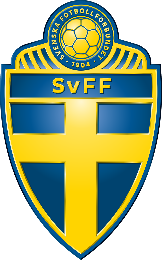 Före arbetetTillsätt en arbetsgrupp där en person är sammankallande.Fundera på om föreningen ska ha en arbetsgrupp för hela arbetet eller om olika personer ska jobba med olika spelformer. Utse någon eller några som har ett övergripande ansvar för alla spelformer.Sträva efter en jämn fördelning mellan pojklag och flicklag samt mellan män och kvinnor i arbetsgruppen.Involvera gärna föreningens fotbollsutvecklare i arbetet.Var väl förberedd och skicka inbjudan med dagordning och information till arbetsgruppen i god tid innan möten.Gör en möteskalender och planera för perioder då lagen får möjlighet ge återkoppling på arbetet.Bestäm vem som gör vad inom arbetsgruppen.Under arbetetArbeta med en spelform i taget.Använd SvFF:s bildspel för arbetet. Hämta bildspelet här.Arbetet kan ske intensivt under exempelvis en helg med tid för återkoppling efteråt. Arbetet kan också göras i mindre steg över längre tid.Gör en aktionslista där det står vad, hur, när och av vem olika saker ska göras.Efter arbetetFölj upp aktionslistan. Implementera och följ upp sättet att spela i lagen med hjälp av en eller flera fotbollsutvecklare som regelbundet besöker lagen. Utgå från spelarutbildningsplanen och guiderna tränings- och matchbesök samt ledarträffar. Hämta guiderna här.Utvärdera sättet att spela varje år. Justera eller prioritera vad föreningen ska satsa mest på.Noteringar